　アイシン製エネファームを設置された方へのご案内　現在、刈谷市が実施している「かりやカーボンニュートラルバンク」は、エネファームを設置された方を対象に、各家庭のエネファームによる発電量等からＣＯ２削減量を算定し、刈谷市がとりまとめて環境価値（J-クレジット）化する地球温暖化対策プロジェクトです。各家庭のＣＯ２削減量の把握に際しては、エネファームの製造番号のみを利用してデータで収集するため、個人情報を利用することはありません。入会費や年会費等も不要です。詳しくは添付のチラシをご参照ください。入会される方は入会申込書を、入会されない方はこの用紙（未入会理由書）を刈谷市住宅用地球温暖化対策設備設置費補助金（エネファーム）の実績報告書とあわせてご提出ください。かりやカーボンニュートラルバンク（燃料電池）未入会理由書※入会されない方のみ氏名：　入会されない理由として、あてはまる番号全てに〇をつけてください。　　１　　エネファームを無線LANルータに接続する方法がわからない　　２　　メリットがない　　３　　J-グリーン・リンケージ倶楽部など、既に他の事業に登録していて退会する意思がない　　４　　その他（以下に記入してください）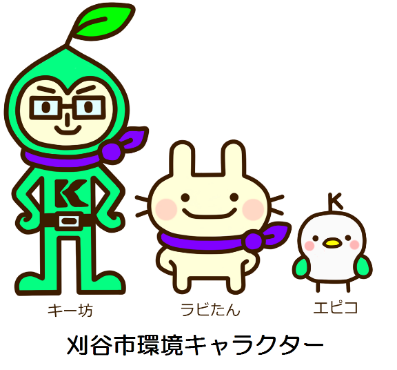 連絡先刈谷市役所　産業環境部　環境推進課　環境政策係電話　　　　　0566-6２-1017FAX　　　　　0566-24-3481電子メール　kankyo@city.kariya.lg.jp